Nuripaşa ilkokulu Müdürlüğüne ait Tedbirler Planı, Milli Eğitim Bakanlığı Yangın Söndürme Yönergesinin 64. Maddesi gereğince; Yangınla Mücadele ekiplerinin kurulduğu, Daire ve Müesseseler için Sivil Savunma İşleri Kılavuzunun 112 Maddesinde belirtilen Sivil Savunma Tedbirlerini içerdiğinden onaylanması uygun görülmüştür.SİVİL SAVUNMA KOMİSYONUKOMİSYONUN GÖREVİ1-Barışta: Okulun Özellikleri göz önünde bulundurularak Sivil Savunma bakımından gerekli teşkilat, tesisat ve tedbirlerin tespiti ve planlanması ile uygulamasını sağlamak.2- Donatım ve eğitim işlerinin gerçekleştirilmesi ve tamamlanması için yapılacak faaliyetleri tespit, koordine ve kontrol etmek.3- Bu konularda üyeler arasında gerekli işbölümü ve işbirliğini düzenlemek.4- Olağanüstü hal, seferberlik ve savaş hallerinde ; Sivil Savunma teşkilat ve tedbirlerini bir kere daha gözden geçirerek herhangi bir taarruza karşı en son hazırlık ve tedbirleri de almak ve aldırmak.5- Taarruzdan sonra ; Hasar durumuna göre okulun işler hale getirilmesi, kullanılan ve zayi olan malzemenin ikmali için gerekli çare ve tedbirlere başvurmak.6- Ekiplerde görevli personelin ilde ve civar illerde oluşabilecek acil durumlarda ; İl Acil Kurtarma ve Yardım ekiplerine takviye amacıyla gerekli işbirliği ve işbölümünü düzenlemek.İMZALAROkul Müdürü			Müdür Yardımcısı			Müdür Yardımcısı			İSMET KIZILCIK		MAHMUT KAVAK			Nahide ARIKSvl. Svn. Kl. Öğrt.			Svl. Svn. Kl. Öğrt.EMRAH GÜÇLÜ       		FATMA AKDEMİRI. BÖLÜMGENEL DURUMA- OKULA AİT BİLGİLER:1-Adı							: Nuripaşa ilk Okul  Müdürlüğü 2-Adresi						: Nuripaşa mh. 65.sk. No:10 Zeytinburnu İstanbul3-Bağlı Olduğu Bakanlık				:T.C. Milli Eğitim Bakanlığı4- Bulunduğu Şehir				   	:İstanbul5- Bulunduğu şehrin Hassasiyet Derecesi	: A6- Sorumlu Amiri					:Okul Müdürü7- Okulun Hassas ve Hasar bölgeleri     İçindeki yeri ve durumu            		: İl Sivil Savunma Planına göre Okul Müdürlüğümüz Hassas ve Hasar bölgeleri dışındadır.B-OKUL BİNASININ YAPI TARZI:Okulumuz binası betonarmedir.Bodrum kat ve zemin katla beraber 5 kattan ibarettir.işgaldeki saha     kapalı alan .1980     M2  açık alan   1500    M2- OKUL BİNASININ CİVAR DURUMUa. Kuzey	: ...SOKAĞIb. Güney	: 65. sokakc. Doğu	: 58. bulvarİd. Batı		: 65. sokak Vaziyet Planı (Ek-1 ) dedir.Bina yerleşim planı ve çevre krokisinin hazırlanarak planın sonuna eklenmesiD- ÇALIŞMA DEVRESİ VE ŞEKLİ E- ÇALIŞAN PERSONEL VE ÖĞRENCİ MİKTARI						ERKEK	BAYAN	TOPLAMa)ÖĞRETMEN		:                         8		    30		      38           b)MEMUR			:                          		     1c)TEKNİK PERSONEL	:d)HİZMETLİ			:		      		      3			3 e)ÖĞRENCİ			:		      396	      404		800			Toplam:		      404	      439		843F-Seferi Faaliyet Durumu : Seferde okul eğitim- öğretime devam edecektir.II. BÖLÜMKORUYUCU HAZIRLIK TEDBİRLERİA) İNŞAİ KORUMA VE SIĞINAKLARSığınak yeri ve malzemeleri			(EK-C de belirtilmiştir.)	Sığınak personeli ve görevleri			(EK-C de belirtilmiştir.)Sığınaklara giriş ve hareket tarzları		(EK-C de belirtilmiştir.)Sığınak talimatı					(EK-C de belirtilmiştir.)Sığınakta bulundurulacak malzemeler 		(EK-C de belirtilmiştir.)Sığınak talimatının hazırlanarak bölüm sonuna eklenmesi  (EK-C)B) YANGINLARA KARŞI TEDBİRLERMevcut yangın söndürme malzemeleri.Bulunması gereken yangın söndürme cihaz ve malzemeleri: (EK-C de belirtilmiştir.)Yangına karşı inşai özellikler ve alınacak tedbirler.Parlayıcı ve kolay yanıcı maddeler ve bunlara karşı alınan önlemler.Okulun kendi mevzuatına ve özelliğine göre alınan ek önlemler.Parlayıcı ve patlayıcı madde stokları.Ateş çıkaran cihazlar.NOT: yangın Talimatı hazırlanarak bölüm sonuna eklenmesiC) ÖNEMLİ TESİS, MALZEME ve İTİYAÇ MADDELERİNİN KORUNMASI ve     YEDEKLENMESİÖnemli makine, tesis ve araçlarBunların korunmaları için alınan tedbirlerYedekleme tedbirleriEnerji ve madde stoklarıÖnemli ve kıymetli evrakın emniyet altına alınmasıD-  GİZLEMEYedek aydınlatma tedbirleriDış ışıklarİç ışıklarAlev, ışık aksettiren yerlerIII. BÖLÜMKORUMA PERSONELİ VE GÖREVLERİKoruma Amiri :  Adı ve Soyadı :  			(Mahmut KAVAK)YANGINLA MÜCADELE EKİPLERİ ( İTFAİYE SERVİSİ )İTFAİYE SERVİSİSöndürme ekip başı			: FATMA AKDEMİREkibin görevi ve toplanma yeri		: ÖYKÜ DAĞMalzeme ve teçhizatı			: SİBEL KETENMalzeme saklama yeri ve sorumlusu,	: EDA KIRGEÇİTEkip personelinin listesi			: ZEYNEP ÇEZİKEkip başının görevleri			: Ekibin görevleri				: Ekibin hareket ve faaliyetleri		: KURTARMA SERVİSİKurtarma  ekip başı				:Mehmet Kerem AKINEkibin görevi ve toplanma yeri		: GÜLŞEN DOĞANMalzeme ve teçhizatı			: SİNEM AKTEKİN	Malzeme saklama yeri ve sorumlusu,	: NURSEMİN ÖZGÜLEREkip personelinin listesi			: MÜGE ÇETİN			Ekip başının görevleri			:Ekibin görevleri				:      -    Ekibin hareket ve faaliyetleri		:		İLKYARDIM SERVİSİSöndürme ekip başı			: DERYA İŞNELEkibin görevi ve toplanma yeri		: AYŞE NUR İZGİMalzeme ve teçhizatı			: SAMET DERİNMalzeme saklama yeri ve sorumlusu,	: SERENAY ALANEkip personelinin listesi			: HİLAL İMZALIEkip başının görevleri			:Ekibin görevleri				:      -    Ekibin hareket ve faaliyetleri		:EMNİYET VE KLAVUZ SERVİSİSöndürme ekip başı			:Ömer Faruk OKTAYEkibin görevi ve toplanma yeri		:Deniz ÖNEŞMalzeme ve teçhizatı			: EMRAH GÜÇLÜ	Malzeme saklama yeri ve sorumlusu,	:Zerrin ÖZELEkip personelinin listesi			:Ekip başının görevleri			:	Ekibin görevleri				:	      -    Ekibin hareket ve faaliyetleri		:	İkaz ve Alarm Sistemi Talimatı: İkaz ve Alarm işaretleri ve anlamları		: ekte belirtilmiştirİkaz alarm haberlerinin alınması ve yayılması	:İkaz ve alarm haberlerinin alındığında yapılacak işler:IV. BÖLÜMKARŞILIKLI YARDIMLAŞMA VE İŞBİRLİĞİ1- Komşu müesseseler:Karşılıklı yardımlaşma ve işbirliği yapılacak müesseseler ve işbirliği konuları:Okula Komşu olan müesseseler:Merkez Polis Karakolu AmirliğiYardımlaşma ve işbirliğiSığınaklarAlarm ve irtibatİlkyardımYangınKorunmaKurtarmaEkiplerin yardımlaşması. (Taarruz sonrasında ekiplerin birbirlerine yapacağı yardımlaşma konuları yazılır.)	Herhangi bir taarruzdan sonra meydana gelecek duruma ve ihtiyaca göre karşılıklı yardımlaşma ve işbirliğinde bulunulacak bölge ve müesseseler .	Yukarıda belirtilen konularda Yardımlaşma ve İşbirliği Protokolü imza altına alınarak plana eklenecektir.V. BÖLÜMTAHLİYE VE SEYREKLEŞTİRMEEmir ve direktifler:   	İstanbul Valiliği Seferberlik ve Savaş Hazırlıkları Planlama ve Koordinasyon Kurulu Başkanlığının 22/03/1982  tarih ve 182 sayılı kararı ile okulumuz İl Sivil Savunma Planında Yerinde Kal Prensibine dahil edilmiştir.VI. BÖLÜMDONATIM ve İKMALÖdenek DurumlarıCari bütçeye konan para miktarı			: Ekte belirtilmiştirGelecek yıllarda konması düşünülen para miktarı	:	Hazırlık, tedbir, tesis ve araçları için konan para miktarı	:Eğitim, araç ve gereç için konan para miktarı:	Tahliye ve seyrekleştirme için konan para miktarı:Tahmini birim fiyatları ve her yıl yapılabilecek harcama miktarları .( İleriye dönük en çok 5 yıla bölünerek)                            SIĞINAK TALİMATI           EK-C1- AMAÇ :	Milli Eğitim Bakanlığı Taşra teşkilatı ve tesislerinde sığınak olarak kullanılabilecek bodrum ve zemin katlarda bulunan; depo, garaj, atölye, tamirhane, arşiv, yemekhane ve benzeri amaçlarla kullanılan yerlerin gerektiğinde sığınak olarak kullanılmak üzere düzenlenmesini, sığınaklarda bulunması gerekli döşeme, haberleşme, kurtarma, yiyecek, içecek ve ilkyardım gibi donatım ihtiyaç malzeme ve maddelerinin temini hususu ile bu gibi yerlerde bulunacak personelin hareket tarzlarını belirlemektir.2-DAYANAK:  	Bayındırlık ve İskân bakanlığınca 3194 sayılı İmar Kanunu’nun 36. ve 44. maddeleri gereğince hazırlanan; 09.05.1985 gün ve 18749 sayılı Resmi Gazetede yayınlanan İmar Kanununa istinaden çıkarılan 02.11.1985 gün ve 18916 sayılı Resmi Gazetede yayınlanan Yönetmeliklere ektir.3- KAPSAM: 	Bu talimat Nuripaşa İlkokulu Müdürlüğü hizmet binasında uygulanır.4-SORUMLULUK:	Okulumuz Hizmet binasında barışta çok amaçlı salon ve sığınak olarak planlanan yerin olağanüstü hal ve savaş durumunda sığınak olarak düzenlenmesi ile sığınaklarda bulundurulması gerekli malzeme ve maddelerin temininden Okul Müdürlüğü sorumludur.5- SIĞINAĞIN TARİFİ:Nükleer ve konvansiyonel silahlarlaKimyasal, biyolojik ve radyolojik serpinti yağışlarının tesirlerinden ve Tabii afetlerden İnsanlarla, insanların yaşaması ve Memleketin harp gücünün devamı içinZaruri canlı ve cansız kıymetleri korumak Maksadıyla kullanılan veya bu maksatla inşa edilen emin yerlere SIĞINAK denir.6- SIĞINAKLARIN BAKIM VE MUHAFAZASI:1-Mahmut KAVAK2- Esengül DENİZHAN3- Dilber ERDEM ……. SORUMLUDUR.SIĞINAK AMİRLERİ VE YARDIMCILARI:Barış zamanında seçilen Sığınak Amirleri sığınağın İdare ve Disiplin amiridir.50 kişiden büyük sığınaklarda bir amir yardımcısı ile yeteri kadar personelden oluşan bir emniyet ve işletme ekibi kurulur.	Görevleri barış zamanında hazırlanacak özel talimatlarla belirlenir.8- SIĞINAK AMİRİNİN GÖREVLERİSığınak Amirleri Sığınağın işletme,Emniyet ve idari konularda hazırlanacak özel talimata göreSevk ve idaresinden sorumludur.Hazırlanacak özel talimat sığınağın iç kısmına personelin rahatlıkla görebileceği bir yere asılır.Sığınağa girecek her personel bu talimata harfiyen uymaya mecburdur.     -    Sığınaklara girecek personelin hangi sığınağa gireceği barış zamanında tespit edilir ve ilgililere bildirilir ki, alarm verildiğinde karışıklığa meydan verilmesin.    -     Sığınak Amirleri barıştan itibaren sığınağın bakım ve onarımını yaptırır, noksanlarını tamamlatır. Olağanüstü hal ve seferde lüzumlu donatımı( yiyecek, içecek, ilaç, haberleşme malzemesi maske ve yedek piller) tamamlatır.Sığınak her an açık ve kullanıma hazır bulundurulur.1-Sığınak Amirinin Tehlike İkazı Sırasındaki Görevleri:a. Sığınağın ışıklarını yaktırmak ve sığınağa girmeyi temin etmek.b. Lüzumsuz eşya ve hayvanları sığınağa sokmamak.c. Sığınağa girenleri saymak ve sığınağın alabildiğinden fazla girişe müsaade etmemek, dolunca kapılarını kapamak, hariçte kalanlar olursa bunlara gidebilecekleri yerleri bildirmek.d. Sığınağa girenleri tutulacak özel deftere kayıt etmek, sığınak talimatını topluca okumak , sığınakta sükunet ve düzeni temin etmek, kimsenin kimseyi rahatsız etmemesi ve boş durmayarak bir şeyle meşgul olmalarını sağlamak.e. Hasta, hamile, yaşlı ve sakatları mümkünse ayrı bölgelere yerleştirmek ve onlara bakıcılar tahsis etmek, küçük çocukların ihtiyaçlarıyla ilgilenmek.f. Sığınak içindeki tesislerin bozulup, koparılmamasını sağlamak.g. İçeride moral bozucu şeyler konuşulmamasına çalışmak ve sığınaktakilerin maneviyatını yükseltici konuşmalar yapmak.h. Sivil savunma yetkilileri tarafından radyo ile verilecek talimatları dinlemek, kılavuz ve emniyet teşkilatlarıyla işbirliği yapmak.I. Kıymetli maddeleri makbuz karşılığında teslim alarak emniyet altında bulundurmaktır.2-Sığınak Amirinin Tehlike Geçti İkazından sonraki Görevleri:Taarruzdan sonra yapılacak yayınları takip ederek, dışarıda radyoaktif serpinti ve zehirli gaz veya mikroplu sis bulunup bulunmadığını tespite çalışmak ve bunlar tespit edilmeden sığınak kapılarının açılmasına ve sığınaktakilerin dışarı çıkmasına mani olmak.Sığınağın genel durumunu tetkik edilerek herhangi bir kısmının yıkılmış ve sığınak bütünü ile koruma kabiliyetini kaybetmiş ise;Sığınaktakilere, dışarıdaki radyasyon bulaşıklılık vaziyetine göre mevcut maskelerini yoksa sığınaktaki yedek maskelerden taktırarak sığınağı süratle boşaltmalarını sağlamak ve bunların emin bölgelere gönderilmesi için ilgililerle işbirliği yapmak.Tehlike geçti ikazından sonra sığınak sağlam kalmış ve dışarıda da tehlikeli maddeler tespit edilmemiş ise sığınağı boşaltmak ve yeni bir ikaz için sığınağı havalandırıp temizlettirerek her an kullanılacak halde bulundurmak.   d) Sığınağın boşaltılmasında sırasıyla; hastalar, sakatlar, hamile bayanlar ve bayanlara önceliği ve özel ihtimama tabi tutmak.Her ikaz ve taarruzdan sonra mahalli koruma kılavuzuna veya sivil savunma yetkililerine DURUM RAPORU vermek, varsa insan zayiatını, hasta veya yaralananları, moral durumunu ve sığınağın korunma kabiliyetini bildirmektir.SIĞINAK AMİR YARDIMCISININ GÖREVLERİ:Sığınak amirine görevlerinde yardımcı olmak,Sığınak amirinin vereceği görevleri yapmak.10- SIĞINAKLARDA HAREKET TARZI:1-Sığınağa giren her şahıs sığınak talimatları ile sığınak amirinin vereceği emirlere uymaya mecburdur.	2-Sığınakta devamlı ayakta durulmaz, lüzumsuz ve gelişigüzel  konuşulmaz, alkollü içki , tütün, pipo, puro vb. ve sigara içilmez. 	3-Sığınak içinde gürültü çıkarıcı oyunlar oynanmaz, korkutucu ve moral bozucu şekilde bağırarak konuşulmaz.	4-Sığınak amirinin müsaadesi olmadan sığınak dışına çıkılmaz.	5-Kapı, havalandırma elektrik tesisatı ve benzeri malzemelerle oynanmaz.	6-Hasta olanlar hastalığını saklamaz, etrafa kâğıt, çöp atılmaz gaz veya fena koku neşredici maddeler bulundurulmaz.	7-Sığınakta mangal ve kömür sobası yakılmaz. Elektrik veya gaz sobası ancak sığınak amirinin müsaadesi ile yakılır.	8-Sığınağa girerken üzerinde fazla miktarda para ve mücevher bulunduranlar arzu ettikleri taktirde makbuz karşılığı sığınak amirine teslim edebilirler.	SIĞINAKLARDA ALINACAK TEDBİRLER VE BULUNDURULACAK MALZEMELER:ALINACAK TEDBİRLER:Sığınaklarda dışarıdaki radyoaktif serpinti tehlikesinin geçmesi için bir iki hafta, hatta daha fazla kalma mecburiyeti olabilir.Bu sebeple bütün ihtiyaçlar önceden düşünülerek sığınağın içindeki hayat ona göre organize edilmelidir. Saldırı ve Radyoaktif Serpinti İkazı verildiği zaman bu sığınaklara girilecek ve çıkma izni verilinceye kadar içerde kalınacaktır.Şu kadarki 2-3 günden sonra radyasyon dozundaki azalmaya göre zaruri ihtiyaçlar için kısa sürelerle dışarı çıkılıp dönülebilir.Sığınaklarda; dışardan haber almayı temin için pilli radyo bulundurulmalı ve yerleşmeyi uygun şekilde sağlamak amacıyla ikili, üçlü ranzalar kullanılmalıdır. Bazı basit yemekler yapmak için bir piknik tüpü, ısınmak  için küçük bir gaz sobası bulundurulmalıdır.Gerekli hijyen tedbirleri alınmalı ve bunun için plastik torbalar temin edilmelidir.            2- BULUNDURULACAK MALZEMELER           A) Yiyecek ve İçecek Maddeleri	Sığınaklarda en az 14 günlük gıda maddesi ve su stoku bulundurulur. Bozulacak maddeler dayanma süresine göre zaman zaman değiştirilir. Bunların 3 günlüğü tahliye için kapalı kaplarda ve her an taşınmaya hazır halde bulundurulur.	Bu maddeler Seferberlik ve Savaş halinde verilecek talimatlara göre temin ve stok edilir.	Günde kişi başına en az 2 litre su üzerinden yapılacak içme suyu stoku için gerekli malzemeler bulundurulur. Bu malzemelerin üstü kapalı ve altı musluklu olmasına dikkat edilir.												EK/C DEVAMIBir kişi için 14 gün yetecek miktardaki yiyecek-içecek maddelerinin cins ve miktarı şunlardır.SIĞINAKTA BULUNDURULMASI GEREKLİ MALZEMELER:B) Tıbbi Malzemeler: C) Yangın Söndürme Malzemeleri: D) Sığınakta Bulunması gerekli diğer Malzemelerile sığınak amirleri ve birim amirlerinin ihtiyaç duydukları diğer malzemeler	Yukarıda belirtilen malzemelerden yiyecek ve içecek maddeleri, yatak ve temizlik malzemeleri, giyim eşyaları, eğlence araçları, hijyenik malzemeler ile battaniye, yemek takımı, çatal, kaşık, bıçak, k,tap, el feneri, makas, saat, konserve açacağı, enjektör, plaster. Radyo ve yedek piller sığınaktan istifade edecekler tarafından sığınağa girilirken getirilir.	Diğer malzemeler okul müdürlüğünce temin edilerek sığınak amirince sığınağa yerleştirilir.	Bu talimat sığınakların bakımı, muhafaza ve idaresi konusunda genel hükümleri verdiğinden sığınak amirleri bodrum ve zemin katları ile benzeri amaçlarla barınma amacıyla kullanılan yerlerin sığınak özelliklerine göre özel talimatlar hazırlamak suretiyle bir alarm ve olağanüstü hal ve savaş durumunda personel zayiatını asgari düzeye indirmek için gereken hazırlıklarını tamamlamalıdırlar.				           OKUL MÜDÜRÜİsmet KIZILCIK											          Okul Müdürüİsmet KIZILCIKEK-BMÜDÜRLÜĞÜMÜZ SİVİL SAVUNMA SERVİSLERİSÖNDÜRME (İTFAİYE) SERVİSİ PERSONEL LİSTESİ KURTARMA SERVİSİ PERSONEL LİSTESİİLKYARDIM SERVİSİ PERSONEL LİSTESİKORUMA SERVİSİ PERSONEL LİSTESİ											ONAY(OKUL MD)İsmet KIZILCIKEK-CKARŞILIKLI YARDIMLAŞMA VE İŞBİRLİĞİ PROTOKOLU 1. Müesseseler arasında mevcut araç ve imkânlarına göre birbirine yapabilecekleri veya alabilecekleri barıştan tespit olunan yardımlaşma şekilleri:KOMŞU MÜESSELER		: Okul Müdürlüğüne komşu olan Kurum ve Kuruluşlar:Zeytinburnu  Polis Karakolu AmirliğiZeytinburnu MüdürlüğüYARDIMLAŞMA VE İŞBİRLİĞİ	:a) Sığınak Konusunda 		:Her kurum kendi imkânlarına göre sığınağını kullanacak. Sığınağın yetersiz kalması halinde komşu kurumların sığınaklarına müracaat edilecektir.b) Yangınlara karşı koruma ve söndürme tedbirleri Konusunda			:Kurumların herhangi birinde yangın olması durumunda derhal itfaiyeye haber verilecek,  ayrıca itfaiye ekipleri karşılıklı yardıma gidecek. Yangın söndürme malzeme ve cihazları müşterek kullanılacaktır. c) Makine Malzeme ve malların Korunması veya yedeklenmesi Konusunda 		:Yangın veya diğer tabii afetlerde kurtarılan malzemeler, kütükler, dosyalar, teknolojik aletler diğer kurumlarda koruma altına alınacaktır.d) Gizleme, gömme, yedekleme konularında:Seferberlik ve savaş hali, yangın veya diğer tabii afetlerde gizlenecek, gömülecek ve yedeklenecek malzemeler diğer kurumda koruma altına alınacaktıre) Alarm ve irtibat Konusunda	:Her kurum gerek üst makamlardan gerekse mahalli kaynaklardan alacakları haberleri anında birbirlerine duyuracaklardır.f) Sağlık ve Sosyal yardım Konusunda		:Kurumlar yangın ve tabii afetler sırasında personel ve malzeme konusunda birbirlerine yardımda bulunacaklardır.  İlkyardım ve Sosyal Yardım servis personeli ihtiyacı bulunan kuruma yardım edecektir.g) Diğer servis hizmetlerinde  		:Seferberlik ve savaş hali, yangın veya diğer tabii afetlerde kurtarılan kazazedeler, diğer kuruma usulüne uygun olarak taşınacak ve ilk yardım yapılacaktır. Gerektiğinde sağlık kurullarına götürülecektir. İhtiyaç halinde mevcut imkânlar ile karşılıklı yardım ve işbirliği sağlanacaktır. Kurumların yangın ve sivil savunma ekipleri birbirleriyle, her türlü yangın ve tabii afetlerde işbirliği yapılacak, ekiplerin yönetimi kazaya uğrayan kurumun servis amiri olacaktır.h. Tahliye ve seyrekleştirme konularında:Tahliye emri verildiği andan itibaren karşılıklı yardım ve işbirliği içerisinde sivil savunma planında belirtilen şekilde tahliye edilecek ve her iki kurum aynı zamanda hareket edecektir.2- Herhangi bir taarruzdan sonra meydana gelebilecek durum ve ihtiyaca göre karşılıklı yardımlaşma ve işbirliğinde bulunacak bölge ve müesseseler:	Karşılıklı işbirliği yapılacak en yakın kuruluş yukarıda belirtilmiş olup, Her iki kuruluşun da birbirine yardım edemeyeceği durumlarda İl Sivil Savunma Planında belirtilen diğer kılavuzluk bölgelerinden yardım istenecektir.3- Yardımlaşma ve İşbirliği protokol ve emirleri: 7126 Sayılı Sivil Savunma Yasası ve buna uygun olarak çıkarılan “Daire ve Müesseseler İçin Sivil Savunma İşleri Kılavuzunun 31. maddesi gereğince Müdürlüğümüz ile komşu müesseseler arasında  Karşılıklı Yardımlaşma ve İşbirliği Protokolü imza edilmiştir.TARAFLARIN TELEFON NUMARALARI:Nuripaşa İlkokulu Müdürlüğü :  (0212) 582 30 14Ziya Gökalp İlkokulu Müdürlüğü  :  (212) 415 15 93 PLANI HAZIRLAYAN KURUM AMİRİ                           YARDIMLAŞMAYI KABUL EDEN                                                                                                 KURUM AMİRİADI SOYADI                                                                         ADI SOYADIİsmet KIZILCIK						  Elif Büşra YAZICIİMZA-MÜHÜR                                                                      İMZA-MÜHÜR                                             1-SERVİS PERSONELİPlanda Belirtilmiştir.2-EMNİYET VE KLAVUZ SERVİSİ VASITA, MALZEME VE TEÇHİZATI LİSTESİ3- Tesisat ve Malzemenin Saklama Yeri ve Sorumlusu:         Malzemelerden barışta kullanılanlar dışındaki mevcut malzemeler müdürlüğümüz depolarında muhafaza edilmektedir ve depolardan sorumlu görevliler tarafından kontrol edilmektedir.  Mevcut ve kullanılan malzemelerin sorumlusu  Müdürlüğümüz Hizmetli Personeli  Nurettin UYSAL dır.4- Servis Amirinin Görevi                                         1-       Servis personelinin görevlerinin tebliği,  2-       Değişikliklerin tespiti, 3-       İş bölümü eğitim,  donatım gibi kurumlarla ilgili işler,4-       Diğer servis amirleri ile barışta ve olağanüstü hallerde sürekli karşılıklı işbirliği ve yardımlaşmada bulunmak. 5- Servisin Görevi                                                     a)       Müdürlüğümüzün iç ve dış emniyetini sağlamak.b)       Şüpheli şahısları tespit ve polise haber vermek.c)       Tehlike anında personelin Sivil Savunma Talimat ve Emirlerine uygun hareketlerini düzenlemek ve kılavuzluk etmek.d)       Panik ve kargaşalıkları ve moral bozucu hareketleri önlemek. e)       Trafiği kontrol etmek.f)         Taarruz devresi sonunda yağmacılığı önlemek, kurtarılan malları emniyet altında bulundurmak.g)       NBC maddeleriyle bulaşmış sahalar ve patlamamış bomba ve mermilerin yerlerinin tespiti ve halkın yaklaşmasına mani olmak.h)       Gizleme ve karartma tedbirlerini kontrol etmek.1-SERVİS PERSONELİPlanda Belirtilmiştir.2-MALZEME VE TEÇHİZATI LİSTESİ  (*)  	Bekçi Kontrol Saati yerine telefon santralı ile kontrol yapılmaktadır.(***)	Doğal gaz sistemi bulunmadığından temin edilmemiştir.İTFAİYE SERVİSİ VASITA, MALZEME VE TEÇHİZATI LİSTESİ3-Malzemenin Saklama Yeri ve Sorumlusu                                                                        İtfaiye Servisinin kullanacağı malzemeler Ek-B kat planında belirtilen yangın köşelerine koyulan çelik dolapta muhafaza edilmekte ve Müdürlüğümüz hizmetli personeli İdris TATLIDİLLİ sorumluluğunda bakım ve temizlikleri yapılmaktadır.  4-Servis Amirinin Görevi                                          		A Servis personelinin eğitilmesi ve görevlerinin tebliğ ve tespiti.          b) Değişikliklerin tespiti.          c) İş Bölümü.          d) Eğitim ve donatım gibi hususlarla ilgili olarak verilen görevler.          e) Diğer servis amirleri ile barışta ve olağanüstü hallerde sürekli karşılıklı işbirliği ve yardımlaşmada bulunmak.     5 - Servisin Görevleri                                                 					            a) İç ve dış emniyeti sağlamak.            b) Tehlike sırasında personelin Sivil Savunma Talimatı ve  isteklerine  uygun bir şekilde hareketlerini  düzenlemek, kılavuzluk etmek.             c) Müessesede çıkacak yangınları kontrol altına almak ve söndürmek.             d) Bölgesindeki Radyoaktif serpintileri yıkamak suretiyle temizlemek.              e) Can kurtarma faaliyetlerine yardım etmek ve enkazların kaldırılmasına yangın önleyici tedbirler almak.1-SERVİS PERSONELİPlanda Belirtilmiştir.2-KURTARMA SERVİSİ VASITA, MALZEME VE TEÇHİZATI LİSTESİ3-Malzemenin Saklama Yeri ve Sorumlusu                                                                         Servisinin kullanacağı malzemeler Ek-B kat planında belirtilen yangın köşelerine koyulan çelik dolapta muhafaza edilmekte ve Müdürlüğümüz Hizmetlisi …Esengül DENİZHAN sorumluluğunda bakım ve temizlikleri yapılmaktadır. 	4- Servis Amirinin Görevi                                          						a-Servis personelinin eğitilmesi ve görevlerinin tebliğ ve tespiti.b- Değişikliklerin tespiti.c- İş Bölümü.d- Eğitim ve donatım gibi hususlarla ilgili olarak verilen görevler.e- Diğer servis amirleri ile barışta ve olağanüstü hallerde sürekli karşılıklı işbirliği ve yardımlaşmada bulunmak. 5- Servisin Görevleri                                                 							a)  Olağanüstü durumlar ve diğer tehlikeli durumlarda (doğal afetler, vs.) Müdürlüğümüz binasında ve çevresinde yıkıntı ve enkaz altında kalanları kurtarmak,b) Tehlikeye maruz kalan ve enkaz altından kurtarılan yaralılara acil ilk yardımda bulunmak. c)  Binada meydana gelmiş basit bozuklukları onarmak, d)Yıkılmak üzere olan yerleri yıkmak, kullanılabilir durumda olan basit yıkıntıları destekleyerek tehlikeden kurtarmak. e)Can kurtarma faaliyetlerine yardım etmek ve enkazların kaldırılmasına yangın önleyici tedbirler almak.1-SERVİS PERSONELİ									Planda Belirtilmiştir.2- Görev ve Toplanma Yeri                                                         Ek-B de bina kat planlarında belirtilen  yerler.3-Malzeme ve Teçhizatı    4-Malzemenin Saklama Yeri ve Sorumlusu                                                                        İlkyardım Servisinin kullanacağı malzemeler Ek-B kat planında belirtilen yangın köşelerine koyulan çelik dolapta muhafaza edilmekte ve Müdürlüğümüz Hizmetlisi Sonay Gül’dür. Sorumluluğunda bakım ve temizlikleri yapılmaktadır. 5- Servis Amirinin Görevi                                          						           a) Servis personelinin eğitilmesi ve görevlerinin tebliğ ve tespiti.           b) Değişikliklerin tespiti.           c) İş Bölümü.           d) Eğitim ve donatım gibi hususlarla ilgili olarak verilen görevler.            e) Diğer servis amirleri ile barışta ve olağanüstü hallerde sürekli karşılıklı işbirliği ve yardımlaşmada bulunmak. 6- Servisin Görevleri                                                 					 a)  Olağanüstü durumlar ve diğer tehlikeli durumlarda (doğal afetler, vs.) Müdürlüğümüz binasında ve çevresinde taarruzların veya doğal afetlerin tesiri ile yaralanan veya hastalananlara ilk sıhhi yardımda bulunmak.b) Ölen varsa bunların kimliklerinin tespit edilerek sahiplerine teslimi veya gömülmelerinin sağlanması. Ölülerin üzerlerinden çıkan eşyaların tespit edilerek ilgili kişi yada kurumlara teslim edilmesi.									EK-GDONATIM VE İKMALÖDENEK DURUMU2- HAZIRLIK, TESİS, TEDBİR VE ARAÇLARI:VAZİYETKROKİSİ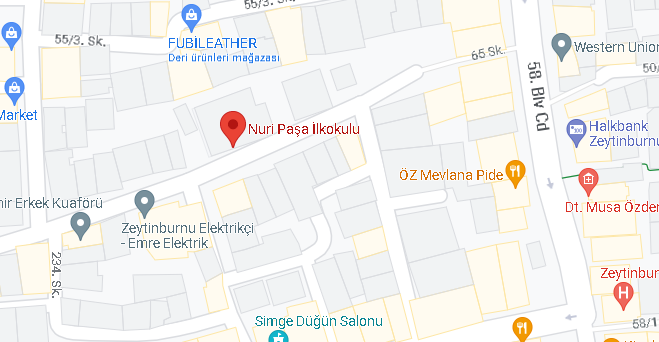 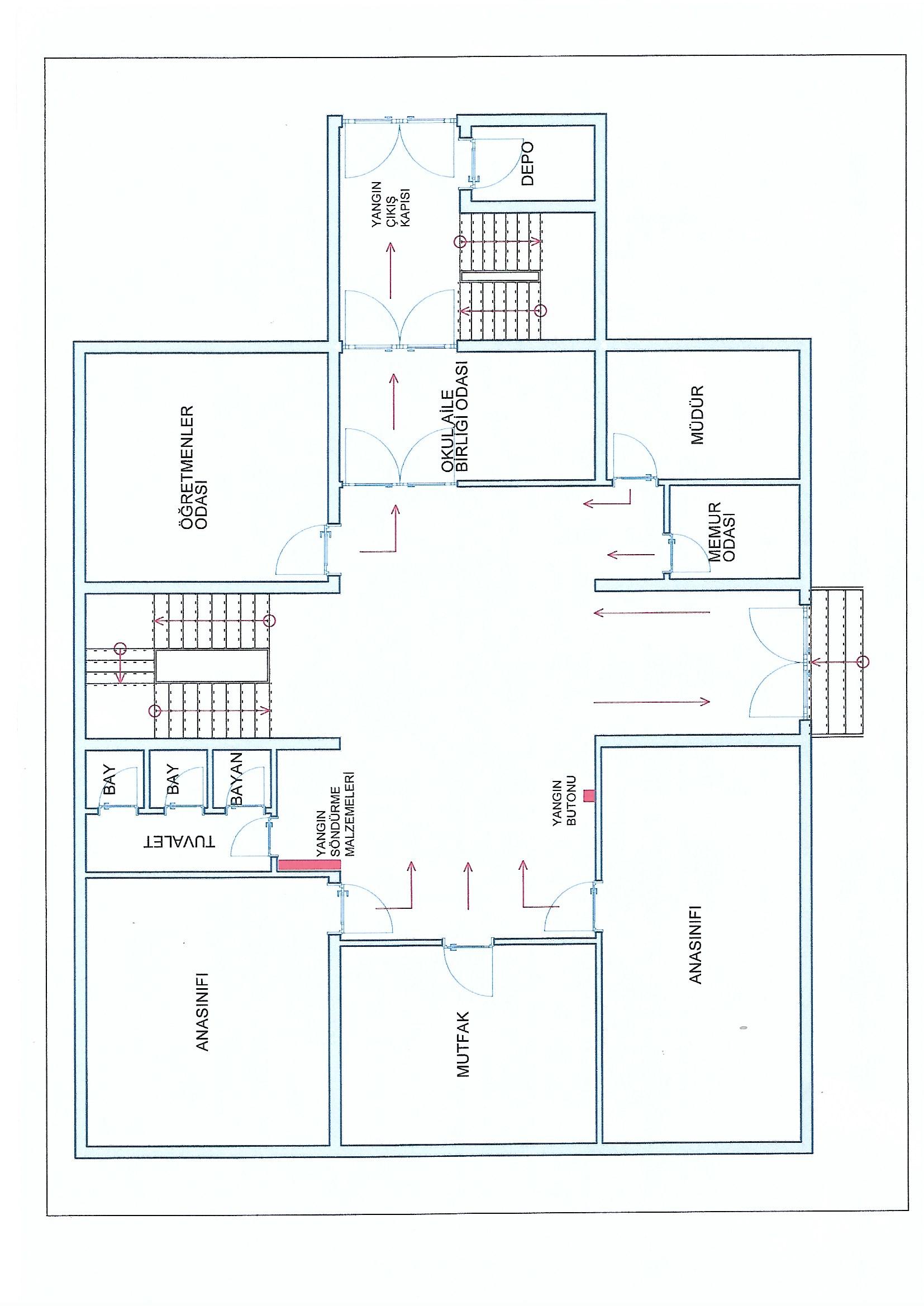   KAT PLANLARI ( TAHLİYE PLANI)                                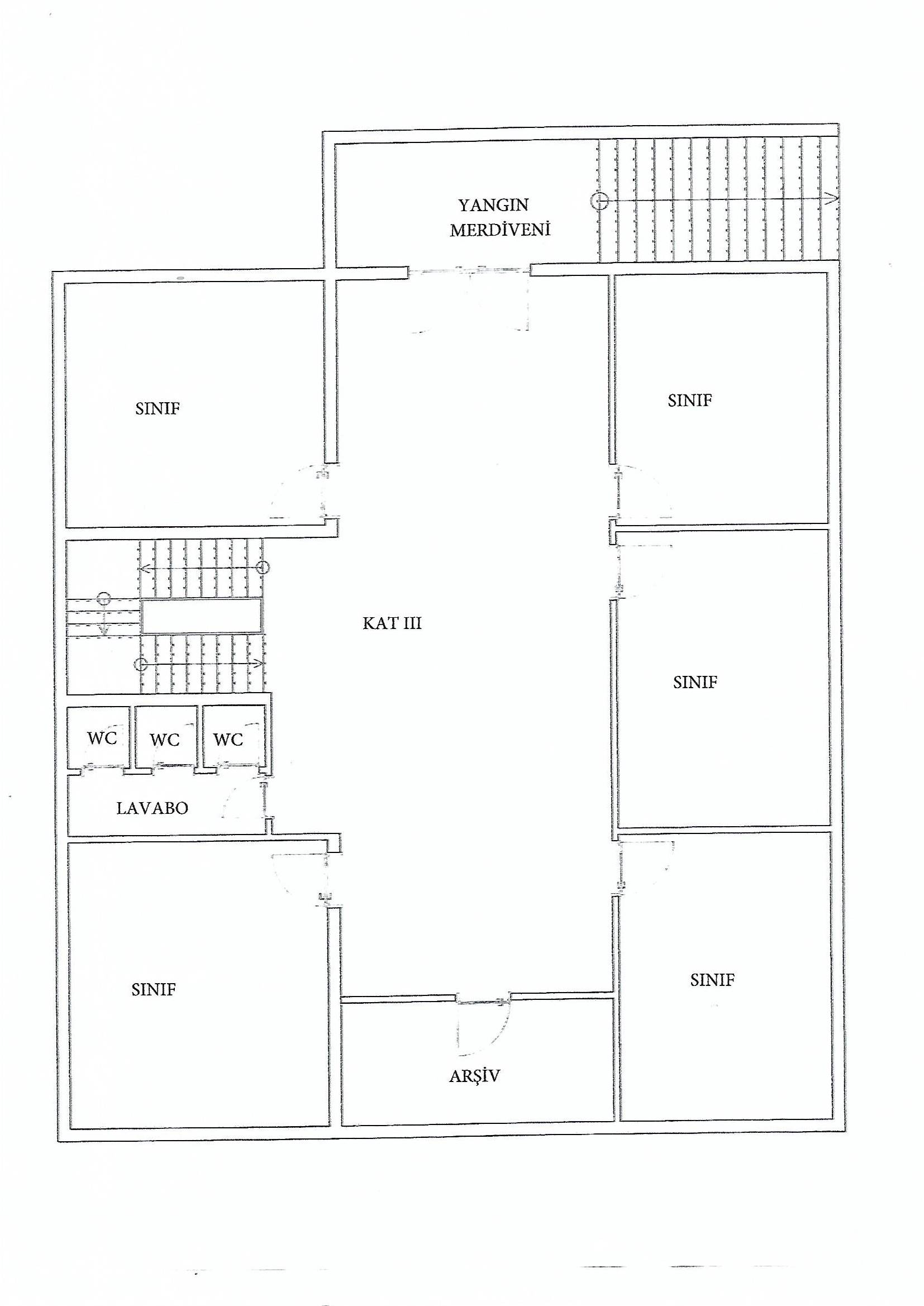 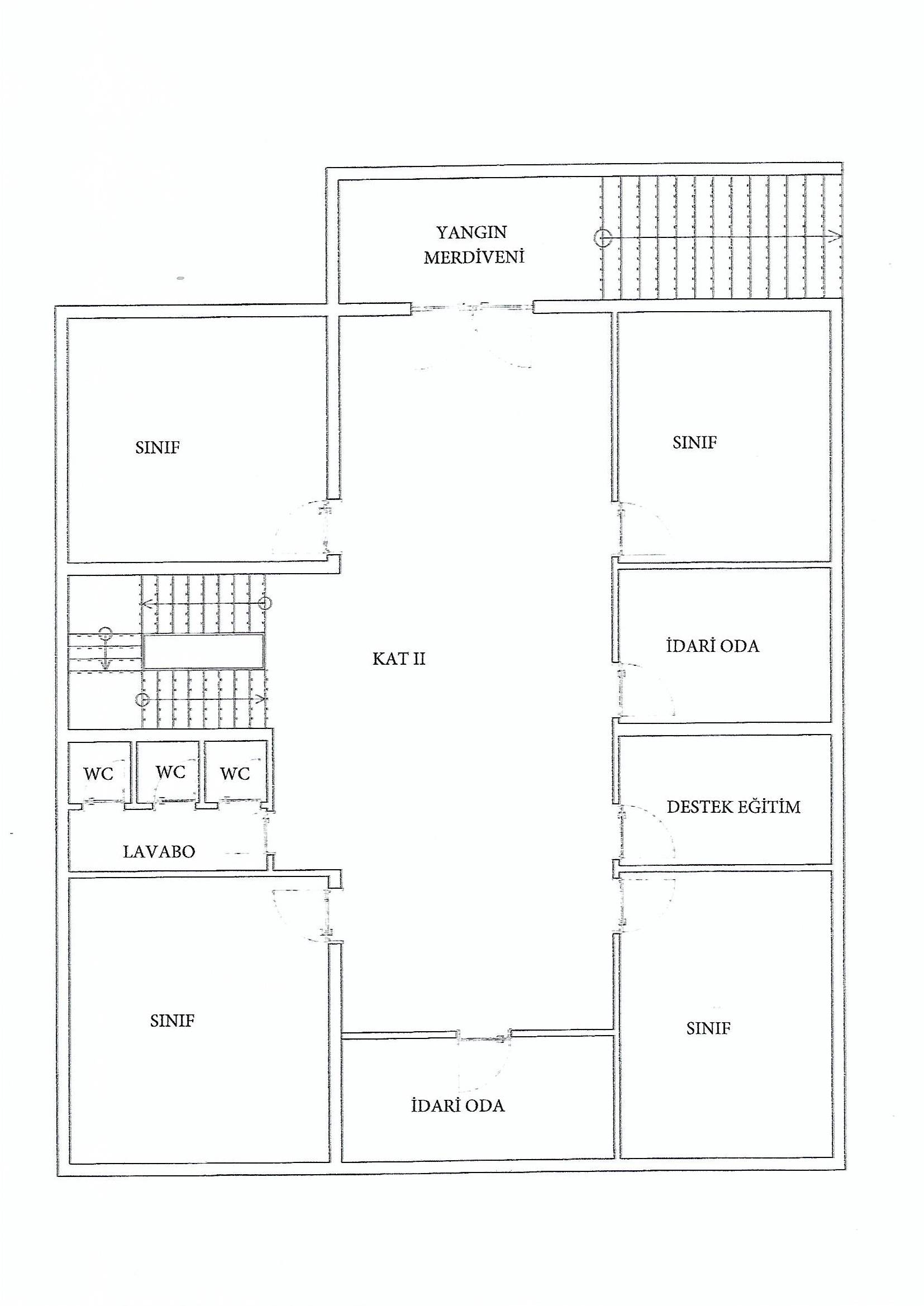 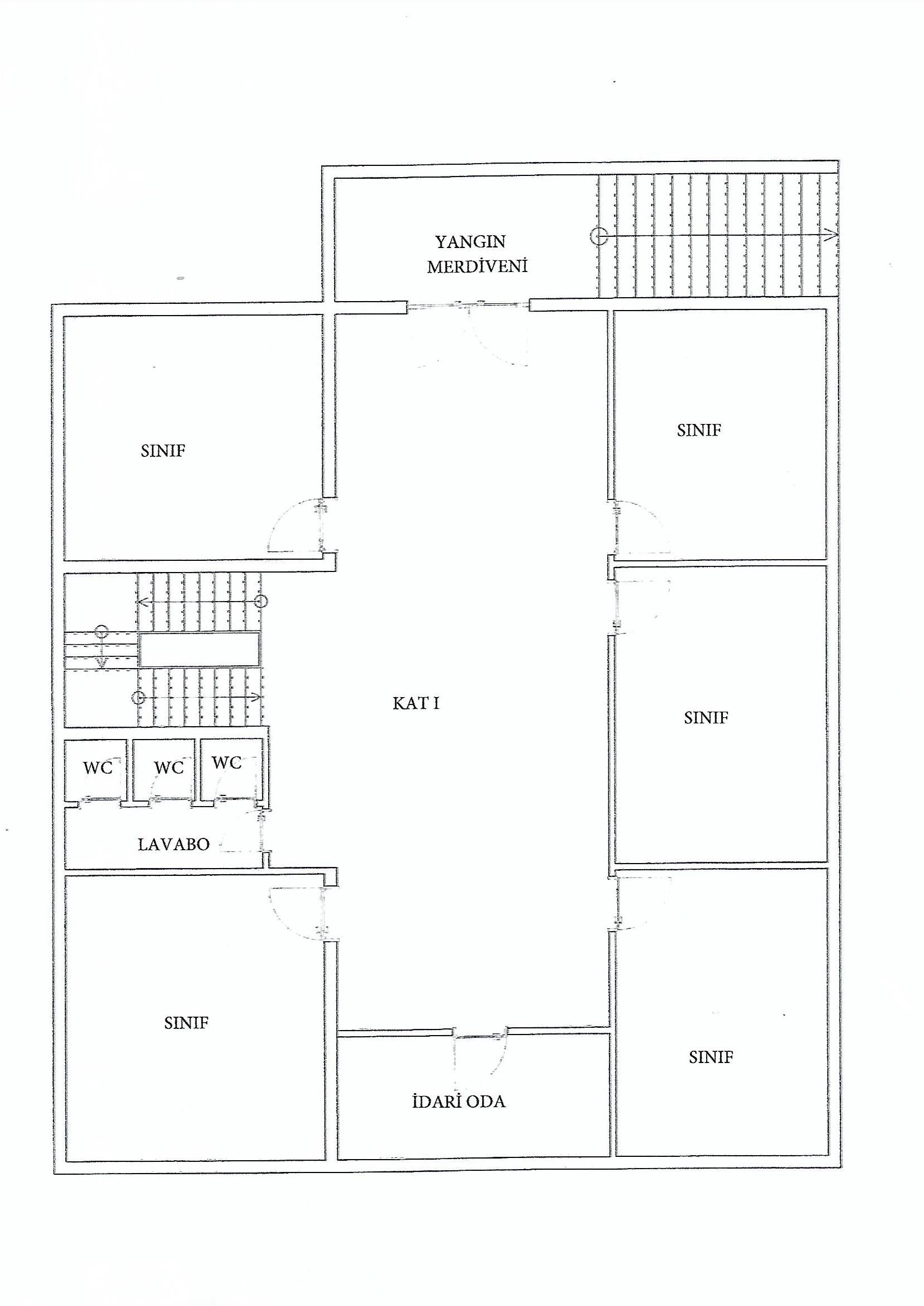 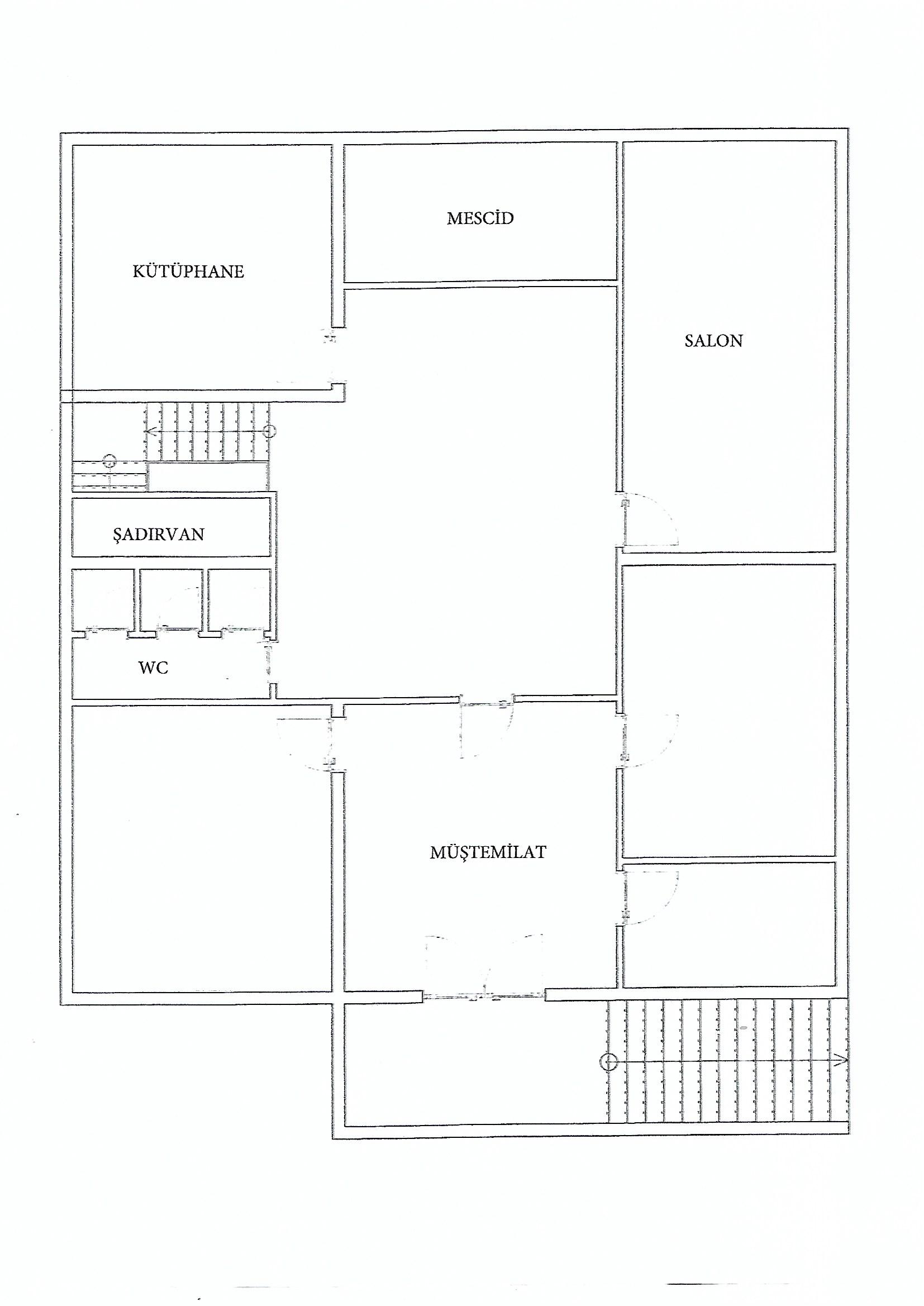      İş bu Sivil Savunma Tedbirler Planı’nın 26 ( Yirmi Altı)  sayfadan ibaret olduğunu  tasdik ederim.İsmet KIZILCIKOkul MüdürüT.C.İSTANBUL VALİLİĞİNURİPAŞA İLKOKULU MÜDÜRLÜĞÜSİVİL SAVUNMATEDBİRLER PLANIONAY  MAKAMIADI VE SOYADIİMZA-MÜHÜRTARİHOKUL / KURUM MÜDÜRLÜĞÜİsmet KIZILCIKOkul/Kurum Müdürü12/10/2022İLÇE MİLLİ EĞİTİM MÜDÜRLÜĞÜİSMAİL ÇETİNKAYAİlçe Milli Eğitim MüdürüMİLLİ EĞİTİM MÜDÜRLÜĞÜMURAT MÜCAHİT YENTÜRMilli Eğitim MüdürüVali YardımcısıDAVUT GÜLKOMİSYONDAKİ GÖREVİADI VE SOYADIÜNVANIDOĞUM YERİ-YILIBaşkan İSMET KIZILCIKOKUL MÜDÜRÜBursa / 1974Sivil Savunma AmiriMAHMUT KAVAKMÜDÜR YARDIMCISIÇİÇEKDAĞI 1968ÜyeNAHİDE ARIKMÜDÜR YARDIMCISINusaybin / 1990ÜyeEMRAH GÜÇLÜSİVİL SAVUNMA KULÜP ÖĞRT.Kahta / 1988ÜyeFATMA AKDEMİRSİVİL SAVUNMA KULÜP ÖĞRT.Çermik / 1978CİNSİ	ADEDİCİNSİ	ADEDİSU	 28 lt. İçme suyu ve 28 lt. Kullanma suyuKONSERVE6 kutu sebze konservesi (250-300 gr.lık)HAZIR ÇORBA5 paketBİSKÜVİGünde 100 gr. Hesabıyla paket bisküviET	Günde 125. gr. Hesabıyla kavurma ve kıymaBAKLİYATGünde 100 gr. Hesabıyla  (Kuru fasulye, nohut, mercimek, pirinç, bulgur)PEYNİRGünde 1 paket hesabıyla gravyer peynirZEYTİN1. Kg.YAĞBir kavanoz (1/2 Kg.) margarin veya sıvı yağŞEKER		1 Kg. toz veya kesme şekerTUZYeteri kadar  Pens, Makas1 AdetTıbbi Derece	2 AdetEnjektör(Kişi başına  1 AdetEmaye Kuvet		1 AdetFlaster      “       “3 AdetSabun 	5 AdetÇengelli İğne20 AdetÜçgen sargı bezi10 AdetÇeşitli aletler	Yeteri kadarSilindir sargı bezi10 AdetHidrofil pamuk	3 Paketİyot formlu gazlı bez10 AdetSodyum bikarbonat	250 gr. lık bir şişeTentürdiyot20 gr. lık bir şişeAlkol	200 gr. lık bir şişeOksijenli su	1 lt.lik bir şişeYanık merhemi2 tüpCİNSİ	ADEDİCİNSİ	ADEDİYangın söndürme cihazı(karbon tetra klorlu olmayan1 AdetSu varili veya kovası	yeteri kadarHortum (Plastik veya Lastik)yeteri kadarİki parçalı eldiven1 adetKum torbasıyeteri kadarKazma	1 AdetKürek	1 AdetTelefon-Telsiz Mümkünseyeteri kadarMevsimlik giyim eşyasıYOKYatak malzemesiYOKBattaniye (varsa uyku tulumu)YOKTemizlik malzemesiyeteri kadarPilli radyoYOKKovayeteri kadarPilli el feneriYOKÇöp bidonuyeteri kadarYedek pilYOKEğlence araçlarıYOKGaz maskesiYOKRadyasyon ölçü aletleriYOKBasit tamir aletleriYOKYemek takımıYOKSaatYOKKitapYOKMakasYOKSedyeYOKHijyenik malzemeleryeteri kadarÇatal,kaşık, bıçakYOKKonserve açacağıYOKİlkyardım çantasıYOKKibrit mum gibi ışık kaynaklarıYOKOturak şeklinde WCYOKCivarın 1/25000 ölçekli haritasıYOKDüdükYOKTestereYOKYANGIN TALİMATI(2002/ 4390 KARAR SAYILI BİNALARIN YANGINDAN KORUNMASI HAKKINDA YÖNETMELİK ESASLARINA GÖRE HAZIRLANMIŞTIR.YANGIN TALİMATI(2002/ 4390 KARAR SAYILI BİNALARIN YANGINDAN KORUNMASI HAKKINDA YÖNETMELİK ESASLARINA GÖRE HAZIRLANMIŞTIR.YANGIN TALİMATI(2002/ 4390 KARAR SAYILI BİNALARIN YANGINDAN KORUNMASI HAKKINDA YÖNETMELİK ESASLARINA GÖRE HAZIRLANMIŞTIR.YANGIN TALİMATI(2002/ 4390 KARAR SAYILI BİNALARIN YANGINDAN KORUNMASI HAKKINDA YÖNETMELİK ESASLARINA GÖRE HAZIRLANMIŞTIR.YANGIN TALİMATI(2002/ 4390 KARAR SAYILI BİNALARIN YANGINDAN KORUNMASI HAKKINDA YÖNETMELİK ESASLARINA GÖRE HAZIRLANMIŞTIR.YANGIN TALİMATI(2002/ 4390 KARAR SAYILI BİNALARIN YANGINDAN KORUNMASI HAKKINDA YÖNETMELİK ESASLARINA GÖRE HAZIRLANMIŞTIR.1YANGINA KARŞI AŞAĞIDAKİ ÖNLEMLERİ ALINIZ.1-BİNANIZDAKİ BACA VE BORULARI ZAMANINDA TEMİZLE-   YİNİZ.2-SİGARANIZI İYİCE SÖNDÜRÜP SİGARA TABLASINA ATINIZ.3-ÇATI ARALARINDA ELEKTRİK TESİSATI, YANICI, PARLAYICI, PATLAYICI MADDE BALANDURMAYINIZ.4-İZİNSİZ ELEKTRİK, LPG GAZLI OCAK, SOBA VB. KULLANMA-YINIZ.5- ELEKTRİK TESİSATI İŞLERİNİ MUTLAKA EHLİYETLİ KİŞİLERE YAPTIRINIZ.6-ELEKTRİK TESİSATININ FENNİ MUAYENESİNİ YAPTIRINIZ.7-ELEKTRİK SİGORTALARINI OTOMATİK HALE GETİRİNİZ.8-YANGIN SÖNDÜRME CİHAZ VE MALZEMELERİNİ HER AN KULLANILIR HALDE BULUNDURUNUZ..9- MESAİ BİTİMİ BÜTÜN ODALARI KONTROL ETTİRİNİZ.10. ARŞİV VE ANBARLARDA SOBA KULLANMAYINIZ.11-SİGARA İÇİLMESİ YASAK OLAN YERLERDE SİGARA İÇME-YİNİZ.12- BÜTÜN PERSONELİ YANGIN KONUSUNTA EĞİTİNİZ.13- YANGIN KAÇIŞ YOLLARINI KULLANILIR HALDE TUTUNUZ.1YANGINA KARŞI AŞAĞIDAKİ ÖNLEMLERİ ALINIZ.1-BİNANIZDAKİ BACA VE BORULARI ZAMANINDA TEMİZLE-   YİNİZ.2-SİGARANIZI İYİCE SÖNDÜRÜP SİGARA TABLASINA ATINIZ.3-ÇATI ARALARINDA ELEKTRİK TESİSATI, YANICI, PARLAYICI, PATLAYICI MADDE BALANDURMAYINIZ.4-İZİNSİZ ELEKTRİK, LPG GAZLI OCAK, SOBA VB. KULLANMA-YINIZ.5- ELEKTRİK TESİSATI İŞLERİNİ MUTLAKA EHLİYETLİ KİŞİLERE YAPTIRINIZ.6-ELEKTRİK TESİSATININ FENNİ MUAYENESİNİ YAPTIRINIZ.7-ELEKTRİK SİGORTALARINI OTOMATİK HALE GETİRİNİZ.8-YANGIN SÖNDÜRME CİHAZ VE MALZEMELERİNİ HER AN KULLANILIR HALDE BULUNDURUNUZ..9- MESAİ BİTİMİ BÜTÜN ODALARI KONTROL ETTİRİNİZ.10. ARŞİV VE ANBARLARDA SOBA KULLANMAYINIZ.11-SİGARA İÇİLMESİ YASAK OLAN YERLERDE SİGARA İÇME-YİNİZ.12- BÜTÜN PERSONELİ YANGIN KONUSUNTA EĞİTİNİZ.13- YANGIN KAÇIŞ YOLLARINI KULLANILIR HALDE TUTUNUZ.1YANGINA KARŞI AŞAĞIDAKİ ÖNLEMLERİ ALINIZ.1-BİNANIZDAKİ BACA VE BORULARI ZAMANINDA TEMİZLE-   YİNİZ.2-SİGARANIZI İYİCE SÖNDÜRÜP SİGARA TABLASINA ATINIZ.3-ÇATI ARALARINDA ELEKTRİK TESİSATI, YANICI, PARLAYICI, PATLAYICI MADDE BALANDURMAYINIZ.4-İZİNSİZ ELEKTRİK, LPG GAZLI OCAK, SOBA VB. KULLANMA-YINIZ.5- ELEKTRİK TESİSATI İŞLERİNİ MUTLAKA EHLİYETLİ KİŞİLERE YAPTIRINIZ.6-ELEKTRİK TESİSATININ FENNİ MUAYENESİNİ YAPTIRINIZ.7-ELEKTRİK SİGORTALARINI OTOMATİK HALE GETİRİNİZ.8-YANGIN SÖNDÜRME CİHAZ VE MALZEMELERİNİ HER AN KULLANILIR HALDE BULUNDURUNUZ..9- MESAİ BİTİMİ BÜTÜN ODALARI KONTROL ETTİRİNİZ.10. ARŞİV VE ANBARLARDA SOBA KULLANMAYINIZ.11-SİGARA İÇİLMESİ YASAK OLAN YERLERDE SİGARA İÇME-YİNİZ.12- BÜTÜN PERSONELİ YANGIN KONUSUNTA EĞİTİNİZ.13- YANGIN KAÇIŞ YOLLARINI KULLANILIR HALDE TUTUNUZ.2B- YANGIN ANINDA AŞAĞIDAKİ İŞLEMLERİ YAPINIZ1-TELAŞLANMAYINIZ, YANGINI ÇEVRENİZE VE SORUMLU KİŞİLERE DUYURUNUZ. (ÇAN, ZİL, ALARM,SES VB. İLE)2-İTFAİYEYE HABER VERİNİZ. (TEL: 110)3-ADRESİ EN KISA VE DOĞRU OLARAK BİLDİRİNİZ.4-YANGIN CİNSİNİ BİLDİRİNİZ. (BİNA, BACA, AKARYAKIT, ELEKTRİK MOTORLU ARAÇ V.B.)5- İTFAİYE GELİNCEYE KADAR YANGINI SÖNDÜRMEK İÇİN ELDE MEVCUT ARAÇ GEREÇTEN FAYDALANMAYA ÇALIŞINIZ..6-YANGININ YAYILMASINI ÖNLEMEK İÇİN KAPI VE PENCERELERİ KAPATINIZ. KİLİTLEMEYİNİZ, YANICI MADDELERİ UZAKLAŞTIRINIZ.7-ÖNCE CANLILARI SONRA KIYMETLİ EVRAK VE MALZEMEYİ KURTARINIZ.8-BUNLARI YAPARKEN KENDİNİZİ VE BAŞKALARINI RİSKE ATMAYINIZ.9- YANGIN SÖNDÜRME EKİPLERİ VEYA ŞEHİR İTFAİYESİ GELDİKTEN SONRA ONLARIN EMRİNE GİRİNİZ.10-HASTA VE YARALILARA İLKYARDIM YAPINIZ, ZEMİNE ULAŞMAMIŞ ASAN-SÖRLER İLE  YANGIN MOTOPOMPLARI HARİÇ, ELEKTRİKLERİ KESİNİZ.2B- YANGIN ANINDA AŞAĞIDAKİ İŞLEMLERİ YAPINIZ1-TELAŞLANMAYINIZ, YANGINI ÇEVRENİZE VE SORUMLU KİŞİLERE DUYURUNUZ. (ÇAN, ZİL, ALARM,SES VB. İLE)2-İTFAİYEYE HABER VERİNİZ. (TEL: 110)3-ADRESİ EN KISA VE DOĞRU OLARAK BİLDİRİNİZ.4-YANGIN CİNSİNİ BİLDİRİNİZ. (BİNA, BACA, AKARYAKIT, ELEKTRİK MOTORLU ARAÇ V.B.)5- İTFAİYE GELİNCEYE KADAR YANGINI SÖNDÜRMEK İÇİN ELDE MEVCUT ARAÇ GEREÇTEN FAYDALANMAYA ÇALIŞINIZ..6-YANGININ YAYILMASINI ÖNLEMEK İÇİN KAPI VE PENCERELERİ KAPATINIZ. KİLİTLEMEYİNİZ, YANICI MADDELERİ UZAKLAŞTIRINIZ.7-ÖNCE CANLILARI SONRA KIYMETLİ EVRAK VE MALZEMEYİ KURTARINIZ.8-BUNLARI YAPARKEN KENDİNİZİ VE BAŞKALARINI RİSKE ATMAYINIZ.9- YANGIN SÖNDÜRME EKİPLERİ VEYA ŞEHİR İTFAİYESİ GELDİKTEN SONRA ONLARIN EMRİNE GİRİNİZ.10-HASTA VE YARALILARA İLKYARDIM YAPINIZ, ZEMİNE ULAŞMAMIŞ ASAN-SÖRLER İLE  YANGIN MOTOPOMPLARI HARİÇ, ELEKTRİKLERİ KESİNİZ.2B- YANGIN ANINDA AŞAĞIDAKİ İŞLEMLERİ YAPINIZ1-TELAŞLANMAYINIZ, YANGINI ÇEVRENİZE VE SORUMLU KİŞİLERE DUYURUNUZ. (ÇAN, ZİL, ALARM,SES VB. İLE)2-İTFAİYEYE HABER VERİNİZ. (TEL: 110)3-ADRESİ EN KISA VE DOĞRU OLARAK BİLDİRİNİZ.4-YANGIN CİNSİNİ BİLDİRİNİZ. (BİNA, BACA, AKARYAKIT, ELEKTRİK MOTORLU ARAÇ V.B.)5- İTFAİYE GELİNCEYE KADAR YANGINI SÖNDÜRMEK İÇİN ELDE MEVCUT ARAÇ GEREÇTEN FAYDALANMAYA ÇALIŞINIZ..6-YANGININ YAYILMASINI ÖNLEMEK İÇİN KAPI VE PENCERELERİ KAPATINIZ. KİLİTLEMEYİNİZ, YANICI MADDELERİ UZAKLAŞTIRINIZ.7-ÖNCE CANLILARI SONRA KIYMETLİ EVRAK VE MALZEMEYİ KURTARINIZ.8-BUNLARI YAPARKEN KENDİNİZİ VE BAŞKALARINI RİSKE ATMAYINIZ.9- YANGIN SÖNDÜRME EKİPLERİ VEYA ŞEHİR İTFAİYESİ GELDİKTEN SONRA ONLARIN EMRİNE GİRİNİZ.10-HASTA VE YARALILARA İLKYARDIM YAPINIZ, ZEMİNE ULAŞMAMIŞ ASAN-SÖRLER İLE  YANGIN MOTOPOMPLARI HARİÇ, ELEKTRİKLERİ KESİNİZ.C. LÜZUMLU TELEFONLARİTFAİYE:  112                 BİNA KORUMA AMİRİ ELEKTRİK:   186POLİS İMDAT: 112                                                SU           :  185AMBULANS: 112                                              DOĞAL GAZ: 187JANDARMA İMDAT: 112E..YANGIN ÇIKIŞ SEBEPLERİTALİMAT VE EMİRLERE UYMAMAKTANBİLGİSİZLİKTENİHMALDENSABOTAJ HAREKETLERİNDENSIÇRAMA VE KAZALARDAN6.     ELEKTRİK ARKI VE KONTAĞINDANC. LÜZUMLU TELEFONLARİTFAİYE:  112                 BİNA KORUMA AMİRİ ELEKTRİK:   186POLİS İMDAT: 112                                                SU           :  185AMBULANS: 112                                              DOĞAL GAZ: 187JANDARMA İMDAT: 112E..YANGIN ÇIKIŞ SEBEPLERİTALİMAT VE EMİRLERE UYMAMAKTANBİLGİSİZLİKTENİHMALDENSABOTAJ HAREKETLERİNDENSIÇRAMA VE KAZALARDAN6.     ELEKTRİK ARKI VE KONTAĞINDANC. LÜZUMLU TELEFONLARİTFAİYE:  112                 BİNA KORUMA AMİRİ ELEKTRİK:   186POLİS İMDAT: 112                                                SU           :  185AMBULANS: 112                                              DOĞAL GAZ: 187JANDARMA İMDAT: 112E..YANGIN ÇIKIŞ SEBEPLERİTALİMAT VE EMİRLERE UYMAMAKTANBİLGİSİZLİKTENİHMALDENSABOTAJ HAREKETLERİNDENSIÇRAMA VE KAZALARDAN6.     ELEKTRİK ARKI VE KONTAĞINDAND. YANGIN SÖNDÜRME CİHAZININ KULLANILIŞICİHAZI YANGIN YERİNE GETİRİNİZ, RÜZGÂRI ARKANIZA ALINIZ.ATEŞE MÜMKÜN OLDUĞUNCA YAKLAŞINIZ.TETİK MEKANİZMASINI KİLİTLEYEN PİMİ ÇIKARTINIZ VEYA KARBONDİ- OKSİTTÜPÜNÜN (KÜÇÜK TÜP) VALFİNİ SOLA DOĞRU ÇEVİREREK AÇINIZ.TETİĞE SONUNA KADAR BASARAK ÇIKAN GAZI VEYA TOZU YANGININ DOĞDUĞU YERE PÜSKÜRTÜNÜZ.YANGINI ÖN TARAFTAN ARKAYA DOĞRU SÖNDÜRÜNÜZ.YANGINI SÖNDÜĞÜNDEN EMİN OLMADAN TERK ETMEYİNİZ.TOZLU CİHAZLARI TOZ BİTENE KADAR BOŞALTINIZ.D. YANGIN SÖNDÜRME CİHAZININ KULLANILIŞICİHAZI YANGIN YERİNE GETİRİNİZ, RÜZGÂRI ARKANIZA ALINIZ.ATEŞE MÜMKÜN OLDUĞUNCA YAKLAŞINIZ.TETİK MEKANİZMASINI KİLİTLEYEN PİMİ ÇIKARTINIZ VEYA KARBONDİ- OKSİTTÜPÜNÜN (KÜÇÜK TÜP) VALFİNİ SOLA DOĞRU ÇEVİREREK AÇINIZ.TETİĞE SONUNA KADAR BASARAK ÇIKAN GAZI VEYA TOZU YANGININ DOĞDUĞU YERE PÜSKÜRTÜNÜZ.YANGINI ÖN TARAFTAN ARKAYA DOĞRU SÖNDÜRÜNÜZ.YANGINI SÖNDÜĞÜNDEN EMİN OLMADAN TERK ETMEYİNİZ.TOZLU CİHAZLARI TOZ BİTENE KADAR BOŞALTINIZ.D. YANGIN SÖNDÜRME CİHAZININ KULLANILIŞICİHAZI YANGIN YERİNE GETİRİNİZ, RÜZGÂRI ARKANIZA ALINIZ.ATEŞE MÜMKÜN OLDUĞUNCA YAKLAŞINIZ.TETİK MEKANİZMASINI KİLİTLEYEN PİMİ ÇIKARTINIZ VEYA KARBONDİ- OKSİTTÜPÜNÜN (KÜÇÜK TÜP) VALFİNİ SOLA DOĞRU ÇEVİREREK AÇINIZ.TETİĞE SONUNA KADAR BASARAK ÇIKAN GAZI VEYA TOZU YANGININ DOĞDUĞU YERE PÜSKÜRTÜNÜZ.YANGINI ÖN TARAFTAN ARKAYA DOĞRU SÖNDÜRÜNÜZ.YANGINI SÖNDÜĞÜNDEN EMİN OLMADAN TERK ETMEYİNİZ.TOZLU CİHAZLARI TOZ BİTENE KADAR BOŞALTINIZ.F. YANGIN ÇALIŞMA SAATLERİ İÇİNDE OLURSAHABER VERME: YANGINI İLK GÖREN KİMSE ALARM, ZİL, TELEFON, BAĞIRARAK VB. HAREKETE GEÇİRMEKLE BERABER TELEFONLA İTFAİYEYE HABER VERİR.EKİPLERİN GÖREVLERİ: SÖNDÜRME EKİBİ: YANGININ ÇIKTIĞI YERİN ÜST VE YANLARINDAKİ ODALARDA TERTİBAT ALARAK YANGINI SÖNDÜRMEYE ÇALIŞIR.  KURTARMA EKİBİ: VARSA ÖNCE CANLILARI KURTARIR. YANGINDA ÖNCELİK SIRASINA GÖRE EVRAK VE EŞYALARI BOŞALTMAYA HAZIR HALE GETİRİR. GEREKİYORSA BİNANIN HENÜZ YANMA TEHLİKESİ OLMAYAN KISIMLARINA TAŞIYABİLİRLER. YANGIN ÇIKAN BİNANIN TAHLİYESİNE, OLAY YERİNE GELEN İTFAİYE AMİRİNİN VEYA MÜLKİYE AMİRİNİN EMRİYLE BAŞLANIR. KURTARILAN EŞYA İTFAİYE AMİRİ VEYA İDARİ İŞLER BİRİM AMİRİNİN GÖSTERECEĞİ BİR YERE TAŞINIR.İLKYARDIM EKİBİ: YARALI VE HASTALARA İLKYARDIM YAPAR.KORUMA EKİBİ: YANGINDAN KURTARILAN EŞYALARI KORUR, PANİK VE KARGAŞAYI ÖNLER.F. YANGIN ÇALIŞMA SAATLERİ İÇİNDE OLURSAHABER VERME: YANGINI İLK GÖREN KİMSE ALARM, ZİL, TELEFON, BAĞIRARAK VB. HAREKETE GEÇİRMEKLE BERABER TELEFONLA İTFAİYEYE HABER VERİR.EKİPLERİN GÖREVLERİ: SÖNDÜRME EKİBİ: YANGININ ÇIKTIĞI YERİN ÜST VE YANLARINDAKİ ODALARDA TERTİBAT ALARAK YANGINI SÖNDÜRMEYE ÇALIŞIR.  KURTARMA EKİBİ: VARSA ÖNCE CANLILARI KURTARIR. YANGINDA ÖNCELİK SIRASINA GÖRE EVRAK VE EŞYALARI BOŞALTMAYA HAZIR HALE GETİRİR. GEREKİYORSA BİNANIN HENÜZ YANMA TEHLİKESİ OLMAYAN KISIMLARINA TAŞIYABİLİRLER. YANGIN ÇIKAN BİNANIN TAHLİYESİNE, OLAY YERİNE GELEN İTFAİYE AMİRİNİN VEYA MÜLKİYE AMİRİNİN EMRİYLE BAŞLANIR. KURTARILAN EŞYA İTFAİYE AMİRİ VEYA İDARİ İŞLER BİRİM AMİRİNİN GÖSTERECEĞİ BİR YERE TAŞINIR.İLKYARDIM EKİBİ: YARALI VE HASTALARA İLKYARDIM YAPAR.KORUMA EKİBİ: YANGINDAN KURTARILAN EŞYALARI KORUR, PANİK VE KARGAŞAYI ÖNLER.F. YANGIN ÇALIŞMA SAATLERİ İÇİNDE OLURSAHABER VERME: YANGINI İLK GÖREN KİMSE ALARM, ZİL, TELEFON, BAĞIRARAK VB. HAREKETE GEÇİRMEKLE BERABER TELEFONLA İTFAİYEYE HABER VERİR.EKİPLERİN GÖREVLERİ: SÖNDÜRME EKİBİ: YANGININ ÇIKTIĞI YERİN ÜST VE YANLARINDAKİ ODALARDA TERTİBAT ALARAK YANGINI SÖNDÜRMEYE ÇALIŞIR.  KURTARMA EKİBİ: VARSA ÖNCE CANLILARI KURTARIR. YANGINDA ÖNCELİK SIRASINA GÖRE EVRAK VE EŞYALARI BOŞALTMAYA HAZIR HALE GETİRİR. GEREKİYORSA BİNANIN HENÜZ YANMA TEHLİKESİ OLMAYAN KISIMLARINA TAŞIYABİLİRLER. YANGIN ÇIKAN BİNANIN TAHLİYESİNE, OLAY YERİNE GELEN İTFAİYE AMİRİNİN VEYA MÜLKİYE AMİRİNİN EMRİYLE BAŞLANIR. KURTARILAN EŞYA İTFAİYE AMİRİ VEYA İDARİ İŞLER BİRİM AMİRİNİN GÖSTERECEĞİ BİR YERE TAŞINIR.İLKYARDIM EKİBİ: YARALI VE HASTALARA İLKYARDIM YAPAR.KORUMA EKİBİ: YANGINDAN KURTARILAN EŞYALARI KORUR, PANİK VE KARGAŞAYI ÖNLER.G. YANGIN ÇALIŞMA SAATLERİ DIŞINDA OLURSA1- HABER VERME: YANGINI İLK GÖREN KİMSE ALARM, ZİL, TELEFON, BAĞIRARAK VB. HAREKETE GEÇİRMEKLE BERABER TELEFONLA İTFAİYEYE HABER VERİR. AYNI ZAMANDA YANGIN İHBAR TELEFONUNUN YANINDAKİ LİSTEDEN AMİRİNE VE İLGİLİLERE HABER VERİR.         2.GÖREVLİLERİN HAREKET TARZI:YANGIN YERİNE GELEN DAİRE MÜDÜRÜ İLE EKİP PERSONELİ DERHAL VAZİFELERİNE BAŞLARLAR.H. YANGIN BİNANIN YAKININDA OLURSABİNANIN YANGIN TEHDİTİ ALTINDAKİ TARAFINDA BULUNAN ODALARIN PERDELERİ ÇIKARILIR, PENCERELER KAPATILIR, GEREKİYORSA EVRAK, DOSYA VE DİĞER EŞYALAR TEHLİKESİZ YERLERE TAŞINIR.ÇATIDA KORUMA TERTİBİ ALINIR. ÇATI VE DİĞER YERLERE DÜŞEN KIVILCIM SÖNDÜRÜLÜR. AHŞAP KISIMLAR VE ÇATI BOL SU İLE ISLATILIR. 7G. YANGIN ÇALIŞMA SAATLERİ DIŞINDA OLURSA1- HABER VERME: YANGINI İLK GÖREN KİMSE ALARM, ZİL, TELEFON, BAĞIRARAK VB. HAREKETE GEÇİRMEKLE BERABER TELEFONLA İTFAİYEYE HABER VERİR. AYNI ZAMANDA YANGIN İHBAR TELEFONUNUN YANINDAKİ LİSTEDEN AMİRİNE VE İLGİLİLERE HABER VERİR.         2.GÖREVLİLERİN HAREKET TARZI:YANGIN YERİNE GELEN DAİRE MÜDÜRÜ İLE EKİP PERSONELİ DERHAL VAZİFELERİNE BAŞLARLAR.H. YANGIN BİNANIN YAKININDA OLURSABİNANIN YANGIN TEHDİTİ ALTINDAKİ TARAFINDA BULUNAN ODALARIN PERDELERİ ÇIKARILIR, PENCERELER KAPATILIR, GEREKİYORSA EVRAK, DOSYA VE DİĞER EŞYALAR TEHLİKESİZ YERLERE TAŞINIR.ÇATIDA KORUMA TERTİBİ ALINIR. ÇATI VE DİĞER YERLERE DÜŞEN KIVILCIM SÖNDÜRÜLÜR. AHŞAP KISIMLAR VE ÇATI BOL SU İLE ISLATILIR. 7G. YANGIN ÇALIŞMA SAATLERİ DIŞINDA OLURSA1- HABER VERME: YANGINI İLK GÖREN KİMSE ALARM, ZİL, TELEFON, BAĞIRARAK VB. HAREKETE GEÇİRMEKLE BERABER TELEFONLA İTFAİYEYE HABER VERİR. AYNI ZAMANDA YANGIN İHBAR TELEFONUNUN YANINDAKİ LİSTEDEN AMİRİNE VE İLGİLİLERE HABER VERİR.         2.GÖREVLİLERİN HAREKET TARZI:YANGIN YERİNE GELEN DAİRE MÜDÜRÜ İLE EKİP PERSONELİ DERHAL VAZİFELERİNE BAŞLARLAR.H. YANGIN BİNANIN YAKININDA OLURSABİNANIN YANGIN TEHDİTİ ALTINDAKİ TARAFINDA BULUNAN ODALARIN PERDELERİ ÇIKARILIR, PENCERELER KAPATILIR, GEREKİYORSA EVRAK, DOSYA VE DİĞER EŞYALAR TEHLİKESİZ YERLERE TAŞINIR.ÇATIDA KORUMA TERTİBİ ALINIR. ÇATI VE DİĞER YERLERE DÜŞEN KIVILCIM SÖNDÜRÜLÜR. AHŞAP KISIMLAR VE ÇATI BOL SU İLE ISLATILIR. 7GÖREVİ       :             SÖNDÜRME EKİBİ               KURTARMA EKİBİ                    KURTARMA EKİBİ                    KORUMA EKİBİ                      İLKYARDIM EKİBİEKİP BAŞI   :             FATMA AKDEMİRMEHMET K. AKINMEHMET K. AKINNESLİHAN MUTLUDERYA İŞNELEkip Başkan YardımcısıÖYKÜ DAĞGÜLŞEN DOĞANGÜLŞEN DOĞANAYNUR ÖZMELAYŞE NUR İZGİÜyeSİBEL KETENSİNEM AKTEKİNSİNEM AKTEKİNEMRAH GÜÇLÜSAMET DERİNADI VE SOYADIDOĞUM TARİHİOKULDAKİ GÖREVİSERVİSTEKİ GÖREVİİKAMETGÂH ADRESİTELEFON NOİMZASITARİHFATMA AKDEMİR1964ÖĞRETMENSERVİS PERSONELİVeliefendi Mh.74.sk.n.48 d.3/2 Z.Burnu533621204319/09/2023ÖYKÜ DAĞ1989ÖĞRETMENSERVİS PERSONELİNURİPAŞA MAH.58 BULVAR NO:144 KAT:5/8 ZEYTİNBURNU538629895319/09/2023ZEYNEP ÇEZİKÖĞRETMENSERVİS PERSONELİNURİPAŞA MAH.58 BULVAR NO:144 KAT:5/8 ZEYTİNBURNU542342967319/09/2023SİBEL KETEN1987ÖĞRETMENSERVİS PERSONELİZeytinburnu532175890019/09/2023EDA KIRGEÇİT1989ÖĞRETMENSERVİS PERSONELİVELİEFENDİ MAH.288 SOKAK NO:14 DAİRE 3 ZEYTİNBURNU530820845119/09/2023ADI VE SOYADIDOĞUM TARİHİOKULDAKİ GÖREVİSERVİSTEKİ GÖREVİİKAMETGÂH ADRESİTELEFON NOİMZASITARİHMehmet K. AKIN1986ÖĞRETMENSERVİS AMİRİZEYTİNBURNU0553797630019/09/2023GÜLŞEN DOĞAN1985ÖĞRETMENSERVİS PERSONELİZEYTİNBURNU0537789801619/09/2023SİNEM AKTEKİN1987ÖĞRETMENSERVİS PERSONELİZEYTİNBURNU542761607119/09/2023NURSEMİN ÖZGÜLER1994VERİ HAZIRLAMASERVİS PERSONELİZEYTİNBURNU0553631734119/09/2023MÜGE ÇETİN1966HİZMETLİSERVİS PERSONELİZEYTİNBURNU554221534319/09/2023ADI VE SOYADIDOĞUM TARİHİOKULDAKİ GÖREVİSERVİSTEKİ GÖREVİİKAMETGÂH ADRESİTELEFON NOİMZASITARİHDERYA İŞNEL1990ÖĞRETMENSERVİS AMİRİSÜMER MAH.ŞEHİTPİYADE ER YAŞAR YEŞİLKIR SOKAK NO:35 DAİRE 80530442159319/09/2023AYŞE NUR İZGİ1995ÖĞRETMENSERVİS PERSONELİNURİPAŞA MAH. BEKİR SUBAŞI SK. HUZUR SİTESİ  NO: 55-57  İÇ KAPI NO: 2531567268819/09/2023SERENAY ALAN1985ÖĞRETMENSERVİS PERSONELİİCADİYE MAH.YAZMACI SOKAK NO:16 DAİRE 2 ÜSKÜDAR/İSTANBUL506791553719/09/2023HİLAL İMZALI1991ÖĞRETMENSERVİS PERSONELİNURİPAŞA MAH. BEKİR SUBAŞI SK. HUZUR SİTESİ  NO: 55-57  İÇ KAPI NO: 2531925035819/09/2023ADI VE SOYADIDOĞUM TARİHİOKULDAKİ GÖREVİSERVİSTEKİ GÖREVİİKAMETGÂH ADRESİTELEFON NOTELEFON NOİMZASIİMZASITARİHNESLİHAN MUTLU1989ÖĞRETMENSERVİS PERSONELİZeytinburnu5414798895541479889519/09/2023AYNUR ÖZMEL1989ÖĞRETMENSERVİS PERSONELİNURİPAŞA MAH.58 BULVAR NO:144 KAT:5/8 ZEYTİNBURNUNURİPAŞA MAH.58 BULVAR NO:144 KAT:5/8 ZEYTİNBURNU5308208451530820845119/09/2023EMRAH GÜÇLÜ1990ÖĞRETMENSERVİS PERSONELİZeytinburnu5449160244544916024419/09/2023DENİZ ÖNEŞ1979ÖĞRETMENSERVİS AMİRİZeytinburnu5427616071542761607119/09/2023AYŞE NUR İZGİ1975ÖĞRETMENSERVİS PERSONELİZeytinburnu5558387698555838769819/09/2023KORUMA SERVİSİ EK-FÂdetiCinsiMevcutYokDüşüncelerÖZEL ŞAHSİ TEÇHİZATBel Kemeri*20Dozimetre*Cep Düdüğü*5HİZMET MALZEME VE TEÇHİZATIİp veya Şerit (Metre)*100İşaret Levhası  *15Kimyasal Gazları teşhis kiti*25İTFAİYE SERVİSİ EK-GS.NOS.NOBULUNMASI ZORUNLU               M MALZEMENİN ADIBULUNMASI ZORUNLU               M MALZEMENİN ADIMEVCUTDURUMUMEVCUTDURUMUADETİADETİİHTİYAÇADET    İHTİYAÇADET    BULUNDUĞU YERBULUNDUĞU YER11MEGAFONMEGAFONYokturYoktur1122YANGIN İHBAR TELEFONU,  YANGIN İHBAR TELEFONU,  11İdare Odasıİdare Odası33BEKÇİ KONTROL SAATİ,(*)BEKÇİ KONTROL SAATİ,(*)YokturYoktur1144PİLLİ EL FENERİ,             PİLLİ EL FENERİ,             YokturYoktur1155İLKYARDIM ÇANTASI,İLKYARDIM ÇANTASI,11Zemin KatZemin Kat99YAĞMURLUK,YAĞMURLUK,YokturYoktur444477AMBU CİHAZI,AMBU CİHAZI,YokturYoktur1188SEDYE,SEDYE,YokturYoktur3399BATTANİYEBATTANİYEYokturYoktur50501010ÇİZMEÇİZMEYokturYoktur44441111MANİVELA DEMİRİMANİVELA DEMİRİYokturYoktur771212ELDİVENELDİVENYokturYoktur44441313BARETBARETYokturYoktur44441414EMNİYET KEMERİEMNİYET KEMERİYokturYoktur771515GEÇME MERDİVEN,GEÇME MERDİVEN,YokturYoktur221616BALYOZ,BALYOZ,YokturYoktur331717KAZMA,KAZMA,YokturYoktur332020KANCAKANCAYokturYoktur332121DEMİR TESTERESİ,DEMİR TESTERESİ,YokturYoktur222222KÜSKÜ DEMİRİ,KÜSKÜ DEMİRİ,YokturYoktur222323KESKİ,KESKİ,YokturYoktur222424AĞAÇ TESTERESİ,AĞAÇ TESTERESİ,YokturYoktur112525KOVA,KOVA,3333Her KattaHer Katta2626SU VARİLİ, SU VARİLİ, YokturYoktur112727YANGIN SÖNDÜRME CİHAZI (MUHTELİF CİNS VE BÜYÜKLÜKTE)YANGIN SÖNDÜRME CİHAZI (MUHTELİF CİNS VE BÜYÜKLÜKTE)3322Her KattaHer Katta2828LANS,LANS,YokturYoktur112929RAKOR,RAKOR,YokturYoktur113030HİDRANT ANAHTARI, HİDRANT ANAHTARI, YokturYoktur113131BORU ANAHTARIBORU ANAHTARIYokturYoktur223232DOĞALGAZ ANAHTARI   (     ( ***)DOĞALGAZ ANAHTARI   (     ( ***)YokturYoktur113333İZOLELİ PENSE,İZOLELİ PENSE,1111BodrumBodrum3434KONTROL KALEMİ,KONTROL KALEMİ,1122BodrumBodrum353512 M.LİK SIZAL HALAT12 M.LİK SIZAL HALATYokturYoktur113636HORTUM VE İP MAKARASIHORTUM VE İP MAKARASIYokturYoktur113737TORBA, ÇUVAL.TORBA, ÇUVAL.YokturYoktur66DCinsiMevcutYok101011111ÖZEL ŞAHSİ TEÇHİZAT101011111İtfaiye İş ElbisesiYOK101011111Lastik ÇizmeYOK101011111İtfaiye Bel KemeriYOK101011111Cankurtaran İpiYOK101011111Hortum İpiYOK101011111Bel BaltasıYOK101011111MaskeYOK250mt261122111811HİZMET MALZEME VE TEÇHİZATI BİR EKİP İÇİN250mt261122111811El TulumbasıYOK250mt261122111811Hortum    YOK250mt261122111811Lens  YOK250mt261122111811Su KovasıYOK250mt261122111811TestereYOK250mt261122111811Pens  YOK250mt261122111811Balta    YOK250mt261122111811Kazma, Kürek, KancaYOK250mt261122111811HalatYOK250mt261122111811Su AnahtarıYOK250mt261122111811Söndürme CihazıYOK250mt261122111811MerdivenYOK250mt261122111811DozimetreYOKKURTARMA SERVİSİ  EK-HAdetiCinsiMevcutYokDüşüncelerÖZEL ŞAHSİ TEÇHİZAT  1      İş Elbisesi                                                              *20  1      Baltalı Kazma                                                        *20  1      İzci İpi (5 Metrelik)                                                *250  1      Kauçuk Eldiven (Çift)                                           *50  1      İzci Çakısı                                                            *50  1      Malzeme Torbası (Komple)                                 *50  1      İlk Yardım Torbası                                *50  1      Arka Çantası (Komple)                         *100   HİZMET MALZEME VE TEÇHİZATI  1      Geçme Merdiven*5  1      Varyos                                               *“  6      Kürek                                                 *10  2      Küskü Demiri                                     *10  1      Dozimetre                                          *“İLKYARDIM SERVİSİEK-İAdetiCinsiMevcutYokDüşüncelerÖZEL ŞAHSİ TEÇHİZAT  1      İş Elbisesi                                                              *TEMİN EDİLECEK  1      İlkyardım Çantası  (İçerisinde)                                                         2 turnike ağacı 1 matara                                  20 çengelli iğne 20 yaralı etiketi  6  üçgen, 3 büyük 3 küçük sargı bezi,1 çepire, 1 makas1 flaster, 1 paket gazlı bez, 1 şişe amonyak ruhu, 3 tüp kortizan merhemi 3 tüp sülfamit merhemi, 3 şişe kardiyazol veya koramin muadilli kordiyoronnkler*TEMİN EDİLECEK   HİZMET MALZEME VE TEÇHİZATITEMİN EDİLECEK1 Adet 	Sedye*TEMİN EDİLECEK8 Adet 	Battaniye*TEMİN EDİLECEK2 Adet 	Halat (12 M.)*TEMİN EDİLECEK2 Adet	İlkyardım çantası*TEMİN EDİLECEK1 Adet 	Dozimetre*TEMİN EDİLECEK1 Adet	Ambulans veya bu hizmeti yapacak bir motorlu araç*TEMİN EDİLECEKS.NOYILITUTARI (YTL)1CARİ YIL BÜTÇESİNE ALINAN PARA MİKTARI20231000,00 TL   2GELECEK SENELER İÇİN KONULMASI VEYA ÜST MAKAMLARDAN İSTENİLMESİ DÜŞÜNÜLEN PARA MİKTARI2023-2026770.000.00 TLFAALİYETLERNeviMiktarıTahmini Tutarı(BİN TL)Her yıl yapılacak harcamalarBİN TL. Olarak (5 yıla göre)Her yıl yapılacak harcamalarBİN TL. Olarak (5 yıla göre)Her yıl yapılacak harcamalarBİN TL. Olarak (5 yıla göre)Her yıl yapılacak harcamalarBİN TL. Olarak (5 yıla göre)Her yıl yapılacak harcamalarBİN TL. Olarak (5 yıla göre)FAALİYETLERNeviMiktarıTahmini Tutarı(BİN TL)20232024202520262027Sığınak yerleri inşa ve takviyesiEK – C’ DE BELİRTİLENLEREK – C’ DE BELİRTİLENLER10.00010.0001500020.0002500030.000Sığınak donatım malzemesi noksanların tamamlanmasıEK – C’ DE BELİRTİLENLEREK – C’ DE BELİRTİLENLER10.00010.0001500020.0002500030.000Yangın söndürme tesis ve araçlarının tamamlanmasıEK – D ’ DE BELİRTİLENLEREK – D ’ DE BELİRTİLENLER10.00010.0001500020.0002500030.000KORUMA servisinin noksan malzemesinin tamamlanmasıEK – G’ DE BELİRTİLENLEREK – G’ DE BELİRTİLENLER10.00010.0001500020.0002500030.000İlkyardım servisinin noksan malzemesinin tamamlanmasıEK – G’ DE BELİRTİLENLEREK – G’ DE BELİRTİLENLER10.00010.0001500020.0002500030.000Kurtarma servisinin noksan malzemesinin tamamlanmasıEK – G’ DE BELİRTİLENLEREK – G’ DE BELİRTİLENLER10.00010.0001500020.0002500030.000İtfaiye servisinin noksan malzemesinin tamamlanmasıEK – G’ DE BELİRTİLENLEREK – G’ DE BELİRTİLENLER10.00010.0001500020.0002500030.000GENEL TOPLAM70.000,0070.000105.000140.000175.000210.000